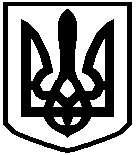 ФАСТІВСЬКА МІСЬКА РАДАКиївської областіР І Ш Е Н Н Я20.04.2024                                    м. Фастів                              № 130-XLIX-VIIIПро передачу у власність земельної ділянки для будівництва та обслуговування житлового будинку, господарських будівель та споруд (присадибна ділянка) в селищі Борова, вул. Сергія Ярмоленка, 84  гр. Поліщук Людмилі Василівні     Розглянувши розроблену ТОВ «ЗЕМФОНД» технічну документацію із землеустрою щодо встановлення (відновлення) меж земельної ділянки в натурі (на місцевості) площею 0,0789 га для будівництва та обслуговування житлового будинку, господарських будівель та споруд (присадибна ділянка) в селищі Борова, вул. Сергія Ярмоленка, 84, відповідно до рішення 45 сесії VI скликання Борівської селищної ради №4 від 10.02.2015 року «Про надання дозволу на виготовлення технічної документації із землеустрою щодо встановлення меж земельної ділянки в натурі (місцевості) для будівництва та обслуговування житлового будинку, господарських будівель та споруд», враховуючи відомості про зареєстроване право власності на житловий будинок в Державному реєстрі речових прав на нерухоме майно №22486953 від 23.09.2017 року на підставі договору купівлі-продажу житлового будинку №1740 від 23.09.2017, беручи до уваги витяг з Державного земельного кадастру про земельну ділянку №НВ-9931364012024 від 28.02.2024 року, рекомендації постійної комісії міської ради з питань земельних відносин та містобудування, у відповідності до ст.ст. 12, 81, 116, 118, 121, 122, 186, розділу Х «Перехідні положення» Земельного  кодексу України, керуючись п. 34 ч.1 ст.26 Закону України «Про місцеве самоврядування  в  Україні», міська радаВ И Р І Ш И Л А:1. Затвердити технічну документацію із землеустрою щодо встановлення меж земельної ділянки в натурі (на місцевості) в селищі Борова, вул. Сергія Ярмоленка, 84 для будівництва та обслуговування житлового будинку, господарських будівель і споруд (присадибна ділянка).2. Передати у власність гр. Поліщук Людмилі Василівні земельну ділянку площею 0,0789га (кадастровий номер 3224955300:01:001:0377) для будівництва та обслуговування житлового будинку, господарських будівель і споруд  (присадибна ділянка) за адресою: селище Борова, вул. Сергія Ярмоленка, 84 із земель комунальної власності Фастівської міської територіальної громади.3. Гр. Поліщук Людмилі Василівні здійснити державну  реєстрацію права власності на земельну ділянку, зазначену у п.2 даного рішення, у відповідності до чинного законодавства.          4. Зобов’язати гр. Поліщук Людмилу Василівну використовувати земельну ділянку за цільовим призначенням, дотримуватись вимог земельного законодавства.Міський голова                                                    		                           Михайло НЕТЯЖУК